REŠITVE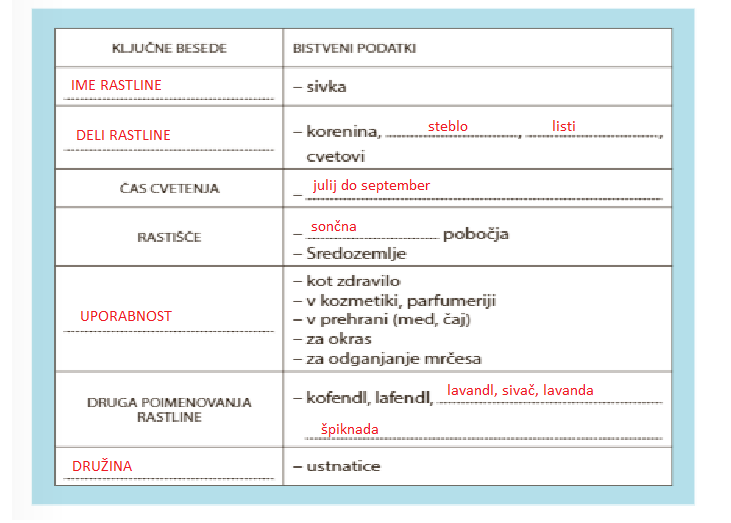 2.naloga/str. 254. naloga/ stran 25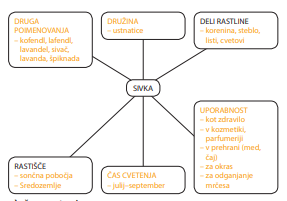 5. naloga/ str. 26a) čas cvetenjab) deli rastlinec) uporabnostč) rastiščed) družinaRAZMISLI IN ODGOVORI stran 27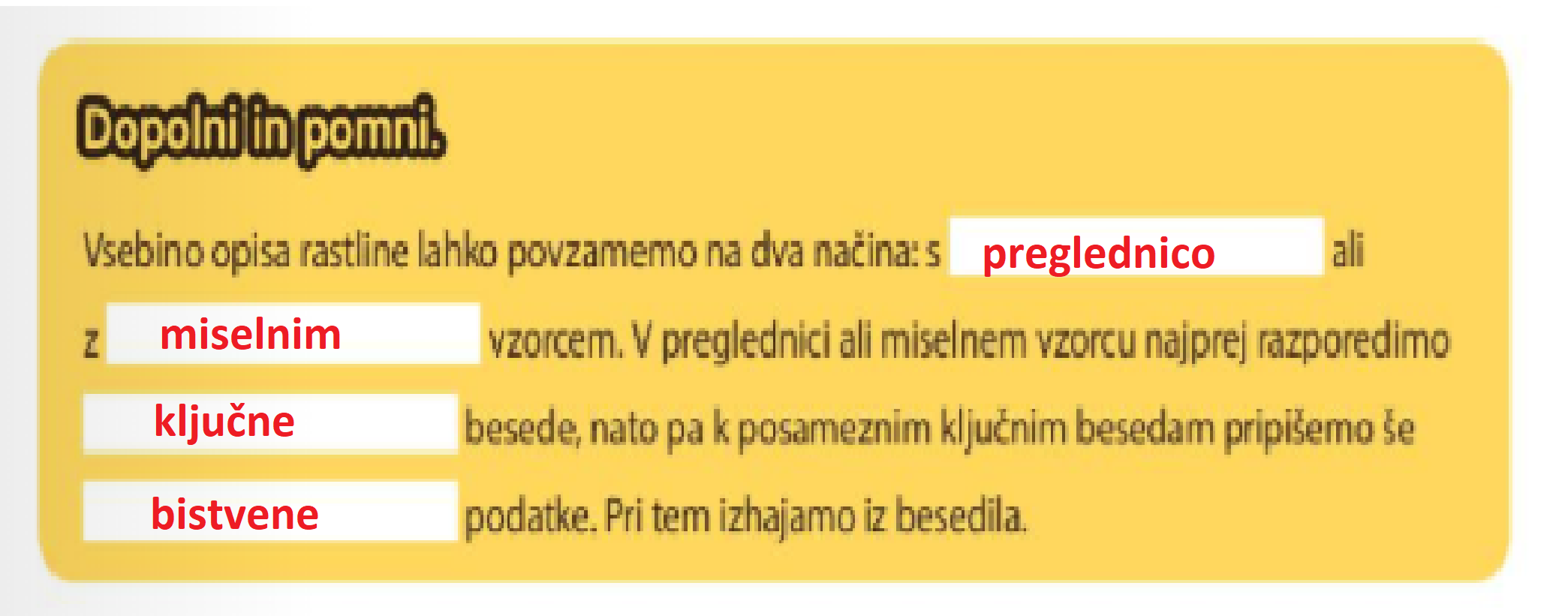 